			Chapter 4 Extra PracticeCalculate the exact value of the inverse function geometrically by drawing a picture.  Assume the principal branch in all cases.    					2.	3.	    					4.	Solve algebraically.5.	                6.      	4sin(x – 3) = 1         7.		8.      Write parametric equations for this ellipse. 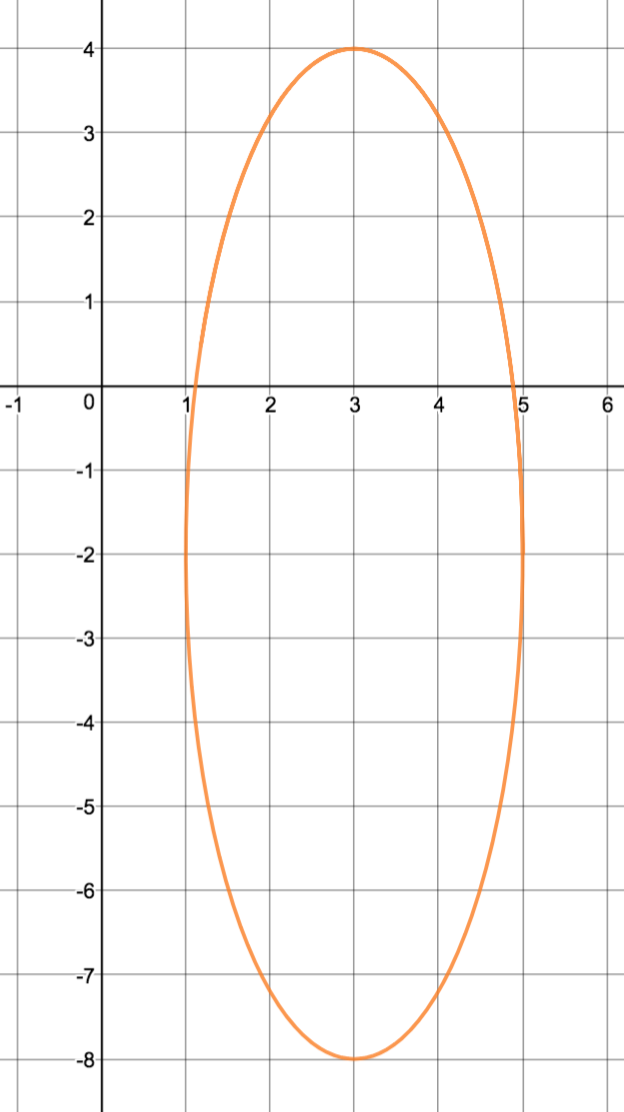 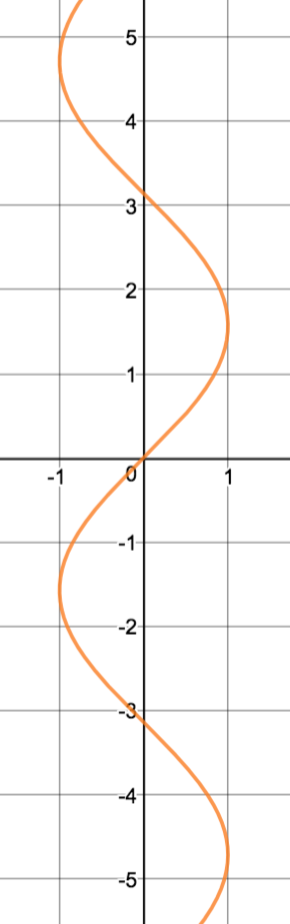 9.  This shows y = arcsin x Shade y = Give the range of  y =     10.    Write parametric equations you would put in          your calculator to graph y = arccos x11.    Eliminate the parameter T	x =  -3 + 2cosT	y =  1 + 4sinT